> Products > TRANSCEIVERS > CB RADIOSLT-318 cb radio with CE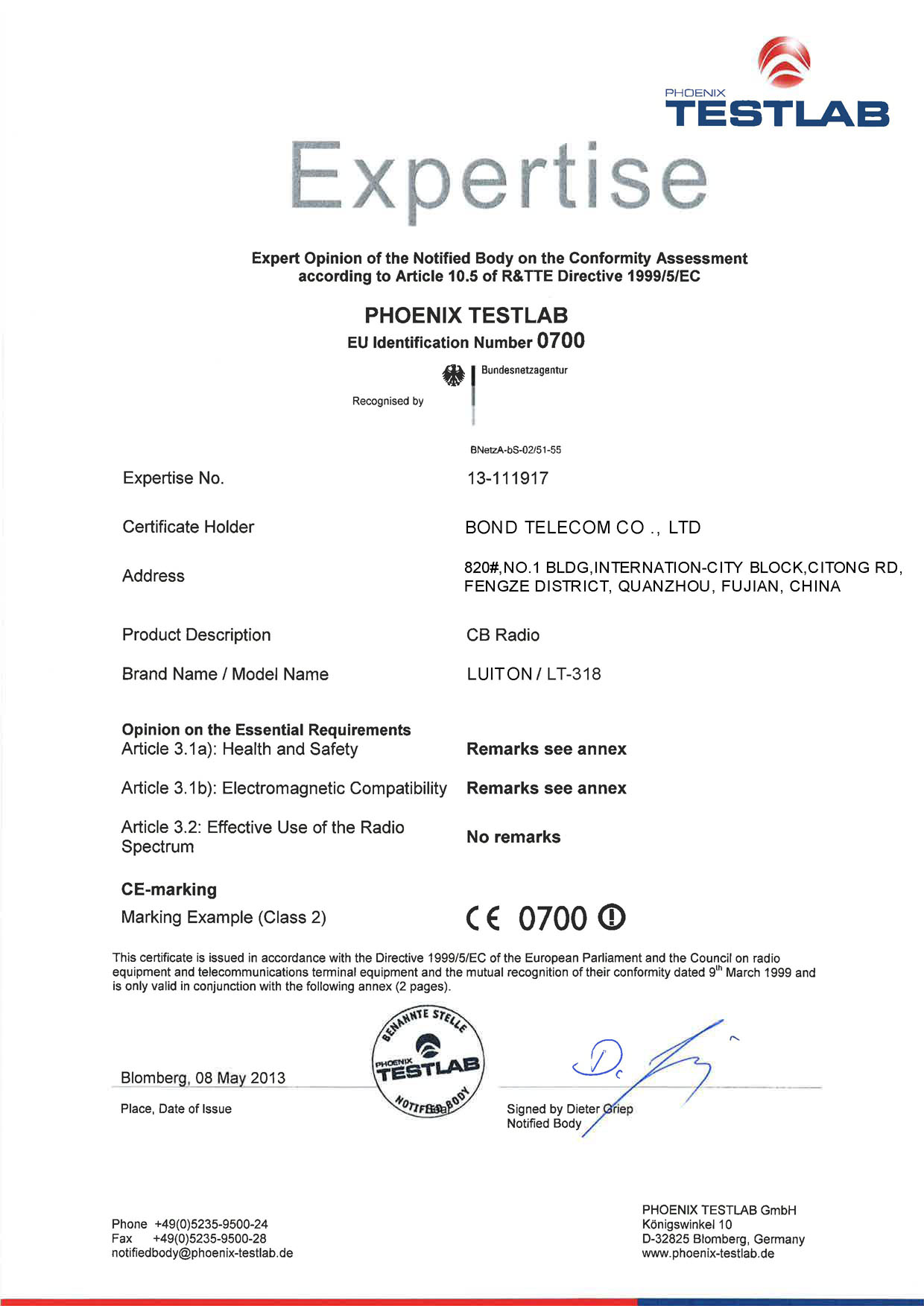 LT-318 SpecificationCE ApprovedAM/FM CB RADIOFeatures:PC programmingAutomatic change power supply 12V/24VHigh 8W/Low 4W power switchableWide frequency 25-30MHzAuto scanningDual channel standbyBacklight selective (Red,Green,Blue)ANL functionASQBig LCD displayCH9/CH19 emergency channelTechnical Specifications:Channel 40 FM (Saw band table)Frequency range 25.615-30.105 MHzOperating mode F3E (FM), A3E (AM).Antenna impedance 50 OhmSpeaker 8 Ohm3WMicrophone CapacitivePower 13,6V ± 5%Dimensions H46xL142xW158 mmWeight 500GRECEIVER Sensitivity in the 12 db S/N0.5µV (AM), 0.25µV (FM)Selectivitymore than 60dBNoise range0.25V-500µVAudio output power 1.5W 8 ohm (10% lost)Distortion in 1000 µ V5%Audio frequency response…………………………….…400-2400 HzIntermediate frequencyI° 10.695 MHzII° 455 KHzIntermodulation anti-interferencemore than 60 dBTRANSMITTERRF power output10% HI=10W LO=4W AM/FMFrequency tolerance……………………………………….005%Harmonic suppressionmore than 70 dBCurrent drainHI=2200 mA LO=900 mAModulation mode AM 90% (± 5%)FM dev. 2.0KHz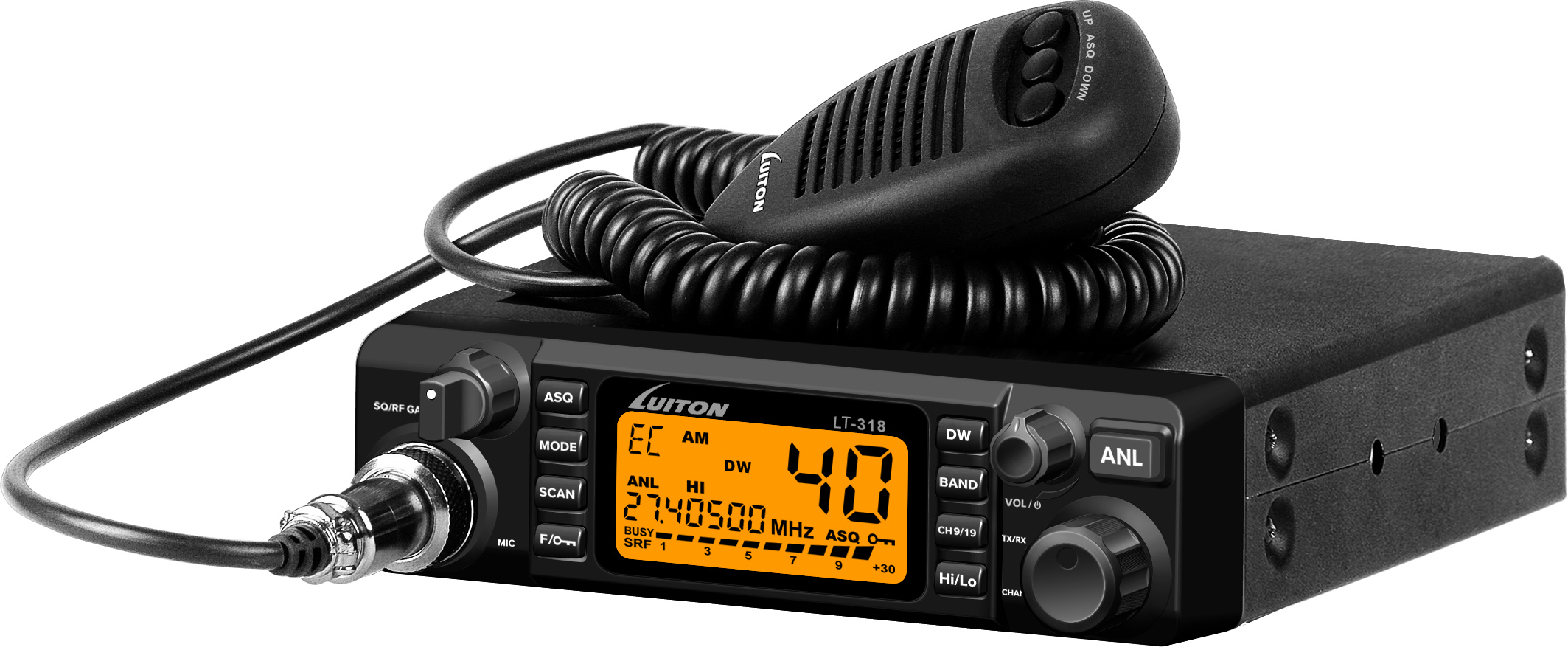 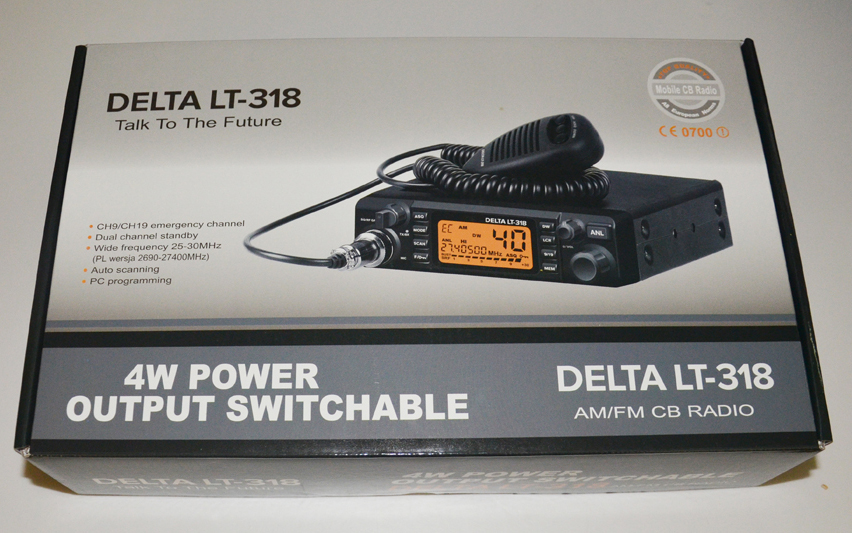 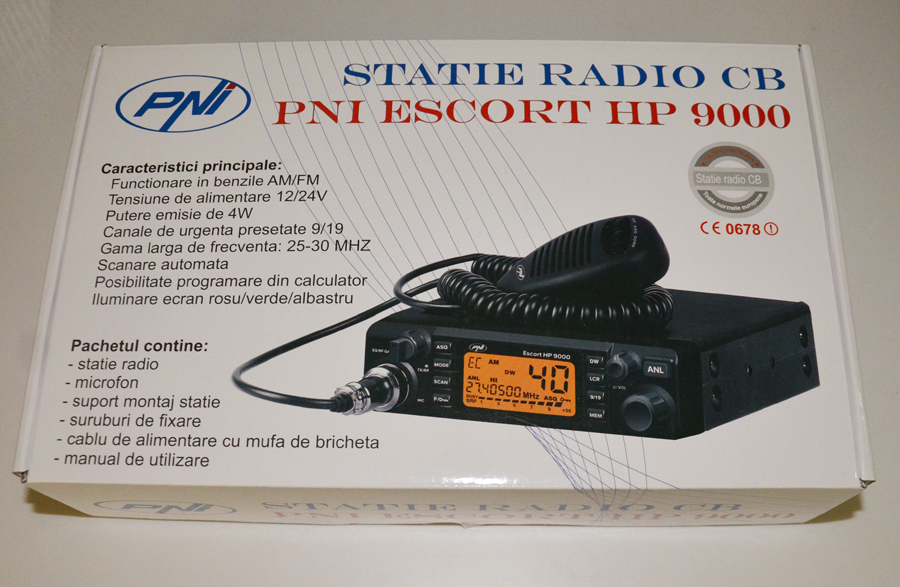 